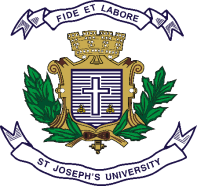 ST. JOSEPH’S UNIVERSITY, BENGALURU-27M.COM – IV SEMESTERSEMESTER EXAMINATION: APRIL 2024(Examination conducted in May/June 2024)MCO0120: STARTUP MANAGEMENT(For current batch students only)Time- 2 hrs		                                                                                            Max Marks-50This paper contains ONE printed page and three partsPart- AI.	Answer any TWO of the following questions.                                                2x5=10Briefly explain the features of unicorn companies.Discuss the financial issues that arise among startup companies.  Briefly explain the methods of brainstorming. Part-BII.	Answer any TWO of the following questions.                                               2x15=30Explain the steps in preparing a marketing planning process.a) Write short notes on venture capital financing. (5m)b) Explain the Exit Strategies of Venture Capital. (10m)a) Highlight and explain the Stages of growth in a new venture. (10m)b) Briefly explain the factors for growth among startups. (5m)Part- CIII.	Answer the following question:                                                                       1x10=10a) “Creativity is an essential aspect of human cognition and progress for several reasons.” Justify the above statement. (5m)b) “Developing a business idea can be exciting, yet a challenging process”. Justify the statement. (5m)